                		                        				../../2022	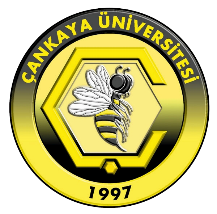 ÇANKAYA ÜNİVERSİTESİ……………………………….BÖLÜMÜ BAŞKANLIĞINA /DEKANLIĞINAEkte bilgileri bulunan, Web of Science ve/veya SCOPUS indekslerinde listelenmiş ve bibliyografik bilgisi görünür olan (Early Access/Article in press olmayan) makalelerim için Üniversitemizin sağladığı makale teşvik priminden yaralanmak istiyorum. Gereğini saygılarımla arz ederim.İmzaÜnvan Ad Soyad